AC Mladá Boleslav – oddíl atletikyU Stadionu 1118 Mladá Boleslav 293 01 tel/fax:326329961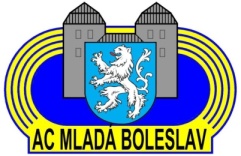 e-mail: atletikamb@volny.cz       IČO: 2704702POŘADATELSKÝ OBĚŽNÍK1. kolo KPD nejmladšího žactvaSkupina CPořadatel:             Z pověření LKAS atletický oddíl AC Mladá BoleslavDatum a místo:     Čtvrtek 12.května 2016 od 15,30 hodin na Městském stadionu v MBŘeditel závodů:     Vladimír KoudelkaHlavní rozhodčí:    Markéta PluhařováŘídící pracovník:   Petr ŠindelářDisciplíny:               dvojboj    50m + dálka  chlapci                                                  600m + kriket  dívky                                                  štafeta 4x60 mPřihlášky:                Na kartičkách do 14,45 hod. v závodní kanceláři na tribuně atl.stadionu.Závodní kancelář:  Bude otevřena od 14,30 hod. v atl. tribuně nad cílem. Šatny:                       Pouze pro převléknutí v omezeném množství v jižní tribuně.                                  Doporučujeme  převléknutí na tribuně.Občerstvení:            Základní na stadioněVýsledky:                 Budou zveřejněny na webových stránkách ČAS (www.atletika.cz)Časový pořad:	15,30        50 m  hoši              kriket dívky		15,45                                                                                      16,00                                                                             16,15        dálka hoši               600 m dívky                                                                 16,30                                                        16,45                                               17,00        4x60 m dívky                                       17,15        4x60 m hoši                                                                                      	Časový pořad je přibližný.